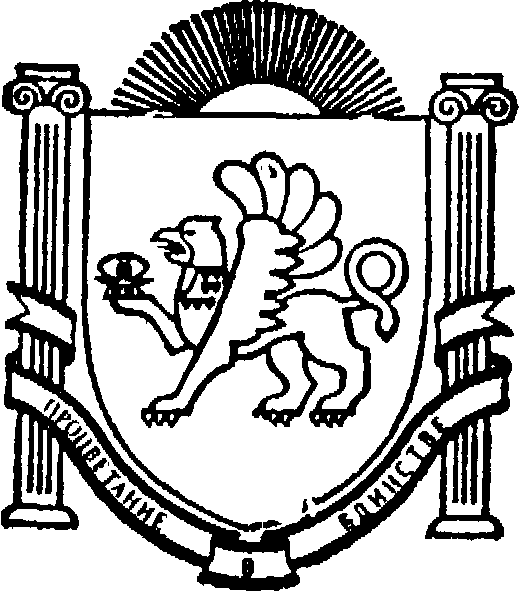 Муниципальное бюджетное дошкольное образовательное учреждение«Детский сад «Мурзилка» с. Верхнекурганное»Симферопольского района Республики Крым297524, Республика Крым, Симферопольский р-н, с. Верхнекурганное, ул. Подгорная, д.1тел. 33-72-81, E-mail: ira.loseva.1965@mail.ru, ОКПО 00826316Приказ18.11.2016                                                                                                     № 123-ООб итогах 1 этапа конкурса «Воспитатель года-2017г.»В соответствии с Положением о Всероссийском профессиональном конкурсе  «Воспитатель года России», утвержденным Министерством образования и науки Российской Федерации совместно с Общероссийским Профсоюзом работников народного образования науки Российской Федерации 01.07.2016, Порядком проведения  Всероссийского конкурса «Воспитатель года России», утвержденным решением Оргкомитета VIIВсероссийского профессионального конкурса «Воспитатель года  России»   26.07.2016 (протокол №1), Положением о республиканском этапе конкурса «Воспитатель года России», утвержденным приказом Министерства образования, науки и молодежи Республики Крым от 22.01.2016 № 50, изменениями и дополнениями в него, утвержденными приказом Министерства образования, науки и молодежи Республики Крым от 23.03.2016 № 420, на основании проведения 1 этапа конкурса «Воспитатель года-2017»ПРИКАЗЫВАЮ:Утвердить итоги 1 этапа конкурса «Воспитатель года-2017»Участников Конкурса наградить грамотами за активное участие.Старшему воспитателю Акимочкиной Юлии Анатольевне предоставить материалы из опыта работы Залесной Виктории Владимировны МБОУ ДО «ЦДЮТ» до 05.12.2016 г.Контроль за исполнением данного приказа возложить на старшего воспитателя Акимочкину Юлию Анатольевну.И.о.заведующего МБДОУ                                                  Кругликова А.В.